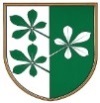 OBČINA KIDRIČEVOObčinski svetKopališka ul. 142325 Kidričevo													 								Predlog sklepaNa podlagi 9. člena Zakona o uresničevanju javnega interesa za kulturo  (Uradni list RS, št. 77/07 –UPB, 46/08, 4/10,20/11 in 111/13), 5. člena Pravilnika o postopkih in merilih za sofinanciranje letnih programov ljubiteljske kulturne dejavnosti v občini Kidričevo (Uradno glasilo slovenskih občin, št. 16/16) 15. člena Statuta Občine Kidričevo (Uradno glasilo slovenskih občin, št. 62/16 in 16/18) je občinski svet Občine Kidričevo, na svoji ______ seji, dne ________ sprejelS  K  L  E   PObčinski svet občine Kidričevo sprejme Letni program kulture Občine Kidričevo za leto 2020.Letni program kulture je priloga in sestavni del tega sklepa. Štev. 410-97/2019-4Dne   		Anton Leskovar		župan 		Občine Kidričevo 